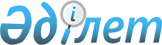 Об утверждении изменений в Инструкцию о порядке открытия и ведения банками второго уровня специальных счетов граждан Республики Казахстан, амнистированных в связи с легализацией ими денег, утвержденную постановлением Правления Национального Банка Республики Казахстан от 9 апреля 2001 года N 89
					
			Утративший силу
			
			
		
					Постановление Правления Национального Банка Республики Казахстан от 30 июня 2001 года N 272/1. Зарегистрировано в Министерстве юстиции Республики Казахстан 16 октября 2001 г. за N 1654. Утратило силу - постановлением Правления Национального Банка РК от 13 сентября 2004 года N 119


          Извлечение из постановления Правления Национального 






                Банка РК от 13 сентября 2004 года N 119






 






      "В целях приведения в соответствие нормативных правовых актов Национального Банка Республики Казахстан с законодательством Республики Казахстан Правление Национального Банка Республики Казахстан постановляет:






      1. Признать утратившими силу постановления Правления Национального Банка Республики Казахстан согласно приложению к настоящему постановлению.






      2. Настоящее постановление вводится в действие со дня принятия.




   



      Председатель






  Национального Банка





 




                                  Приложение





 




               Перечень постановлений Правления






          Национального Банка Республики Казахстан, 






                  признанных утратившими силу






      ...






      4) Постановление Правления Национального Банка Республики Казахстан от 30 июня 2001 года N 272/1 "Об утверждении изменений в Инструкцию о порядке открытия и ведения банками второго уровня специальных счетов граждан Республики Казахстан, амнистированных в связи с легализацией ими денег, утвержденную постановлением Правления Национального Банка Республики Казахстан от 9 апреля 2001 года N 89" ...".






-------------------------------------------------------------------





 



 






      В связи с принятием Закона Республики Казахстан 
 Z010218_ 
 "О внесении изменения в Закон Республики Казахстан "Об амнистии граждан Республики Казахстан в связи с легализацией ими денег" и в целях реализации мероприятий по проведению легализации денег граждан Республики Казахстан, амнистированных в соответствии с Законом Республики Казахстан "Об амнистии граждан Республики Казахстан в связи с легализацией ими денег", Правление Национального Банка Республики Казахстан постановляет: 



      1. Утвердить прилагаемые изменения в 
 V011466_ 
 Инструкцию о порядке открытия и ведения банками второго уровня специальных счетов граждан Республики Казахстан, амнистированных в связи с легализацией ими денег, утвержденную постановлением Правления Национального Банка Республики Казахстан от 9 апреля 2001 года N 89, и ввести их и настоящее постановление в действие со дня государственной регистрации в Министерстве юстиции Республики Казахстан. 



      2. Департаменту банковского и страхового надзора (Мекишев А.А.): 



      1) совместно с Юридическим департаментом (Шарипов С.Б.) принять меры к государственной регистрации в Министерстве юстиции Республики Казахстан настоящего постановления и изменений в Инструкцию о порядке открытия и ведения банками второго уровня специальных счетов граждан Республики Казахстан, амнистированных в связи с легализацией ими денег, утвержденную постановлением Правления Национального Банка Республики Казахстан от 9 апреля 2001 года N 89; 



      2) в двухдневный срок со дня государственной регистрации в Министерстве юстиции Республики Казахстан довести настоящее постановление и изменения в Инструкцию о порядке открытия и ведения банками второго уровня специальных счетов граждан Республики Казахстан, амнистированных в связи с легализацией ими денег до сведения заинтересованных подразделений центрального аппарата, территориальных филиалов Национального Банка Республики Казахстан и банков второго уровня. 



      3. Контроль за исполнением настоящего постановления возложить на Председателя Национального Банка Республики Казахстан Марченко Г.А. 


      Председатель




   Национального Банка





                                                Утверждены



                                         постановлением Правления



                                            Национального Банка



                                            Республики Казахстан 



                                      от 30 июня 2001 года N 272/1 



                           Изменения в Инструкцию 






          о порядке открытия и ведения банками второго уровня 






            специальных счетов граждан Республики Казахстан,






           амнистированных в связи с легализацией ими денег,






                 утвержденную постановлением Правления 






               Национального Банка Республики Казахстан






                     от 9 апреля 2001 года N 89






                "Об утверждении Инструкции о порядке 






              открытия и ведения банками второго уровня 






           специальных счетов граждан Республики Казахстан,






          амнистированных в связи с легализацией ими денег"




     Внести в  
 V011466_ 
  Инструкцию о порядке открытия и ведения банками второго уровня специальных счетов граждан Республики Казахстан, амнистированных в связи с легализацией ими денег, утвержденную постановлением Правления Национального Банка Республики Казахстан от 9 апреля 2001 года N 89, следующие изменения: 



     1. В части первой пункта 5 слово "двадцати" заменить словом "тридцати". 



     2. В приложении N 2-1 слово "трехдневный" заменить словом "пятидневный".


     Председатель 




     Национального Банка


					© 2012. РГП на ПХВ «Институт законодательства и правовой информации Республики Казахстан» Министерства юстиции Республики Казахстан
				